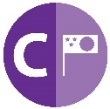 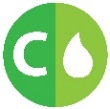 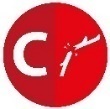 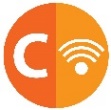 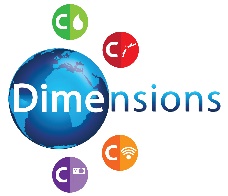 Discoverers Theme Cycle 2022-23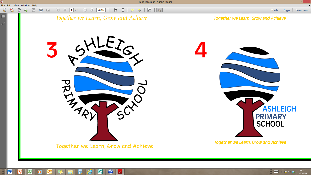 Discoverers Theme Cycle 2022-23Discoverers Theme Cycle 2022-23Discoverers Theme Cycle 2022-23Discoverers Theme Cycle 2022-23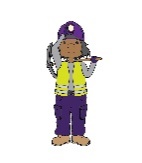 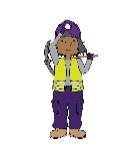 DiscoverersReception/Y1DiscoverersReception/Y1DiscoverersReception/Y101.09.22-21.10.22Theme 1‘Tell Us a Story’Fairy Tales/Well-Known Stories‘Tell Us a Story’Fairy Tales/Well-Known Stories‘Tell Us a Story’Fairy Tales/Well-Known Stories31.10.22-18.11.22Early Years History Unit‘Way Back When’ 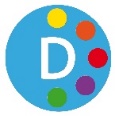 Early Years History Unit‘Way Back When’ Early Years History Unit‘Way Back When’ Early Years History Unit21.11.22-10.02.23Theme 2‘Under the Sea’Stories of Friendship‘Under the Sea’Stories of Friendship12.12.22-16.12.22Christmas Week21.11.22-10.02.23Competency Unit‘Children’s Champion’The Story of Thomas Barnardo‘Children’s Champion’The Story of Thomas Barnardo‘Children’s Champion’The Story of Thomas Barnardo20.02.23-31.03.23Theme 3 ‘Let’s Play!’Toys and Games ‘Let’s Play!’Toys and Games ‘Let’s Play!’Toys and Games17.04.23-05.05.23Competency Unit‘Powhatan People’The Story of Pocahontas‘Powhatan People’The Story of Pocahontas‘Powhatan People’The Story of Pocahontas05.05.23-14.07.23Theme 4‘No Place Like Home’Houses and Homes17.07.23-21.07.22Enterprise Week17.07.23-21.07.22Enterprise Week